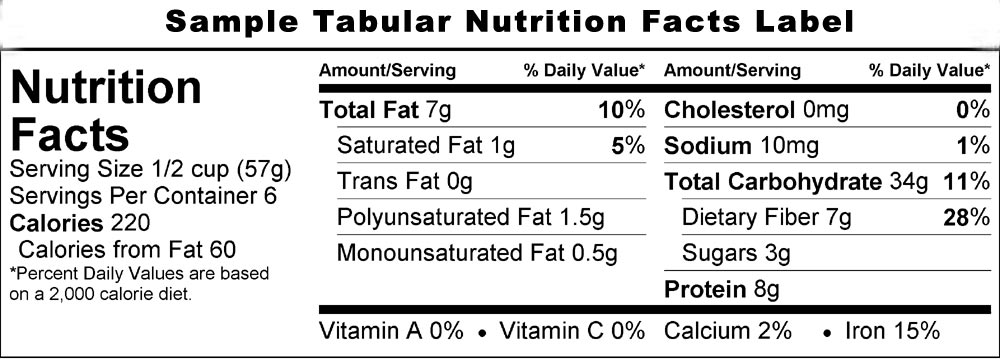 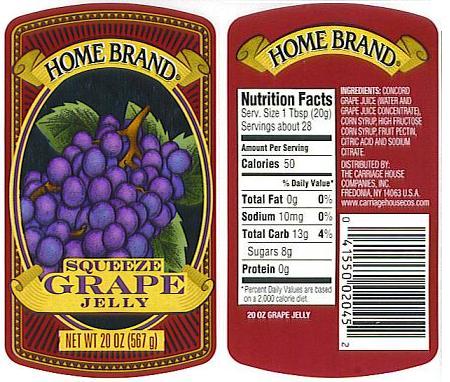         			Potato Chips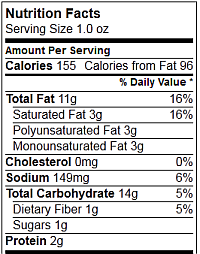 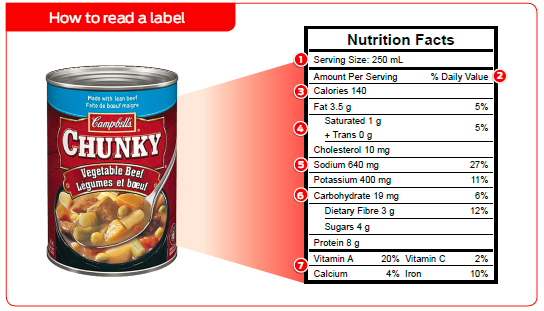 